Hello, In our conversation about clear communication, we talked about some online tools that can help you consider substitutions for medical words that may help you communicate more clearly. I am sending these out for you to explore when you have a moment. Click each image to go to the sites. 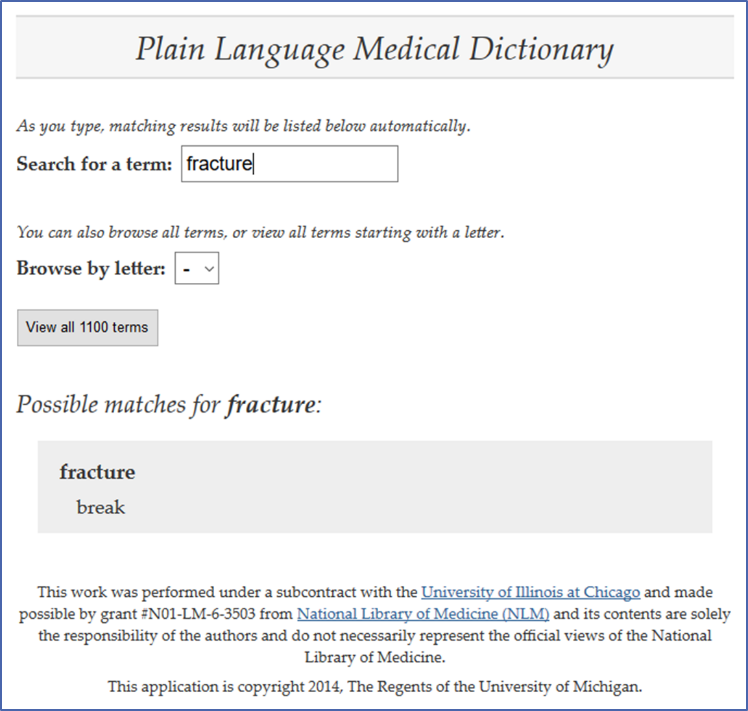 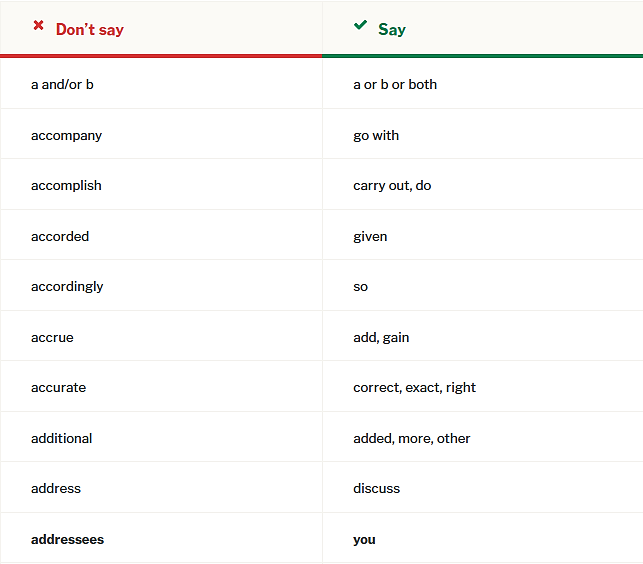 